S3 APPENDIX. SENSITIVITY ANALYSES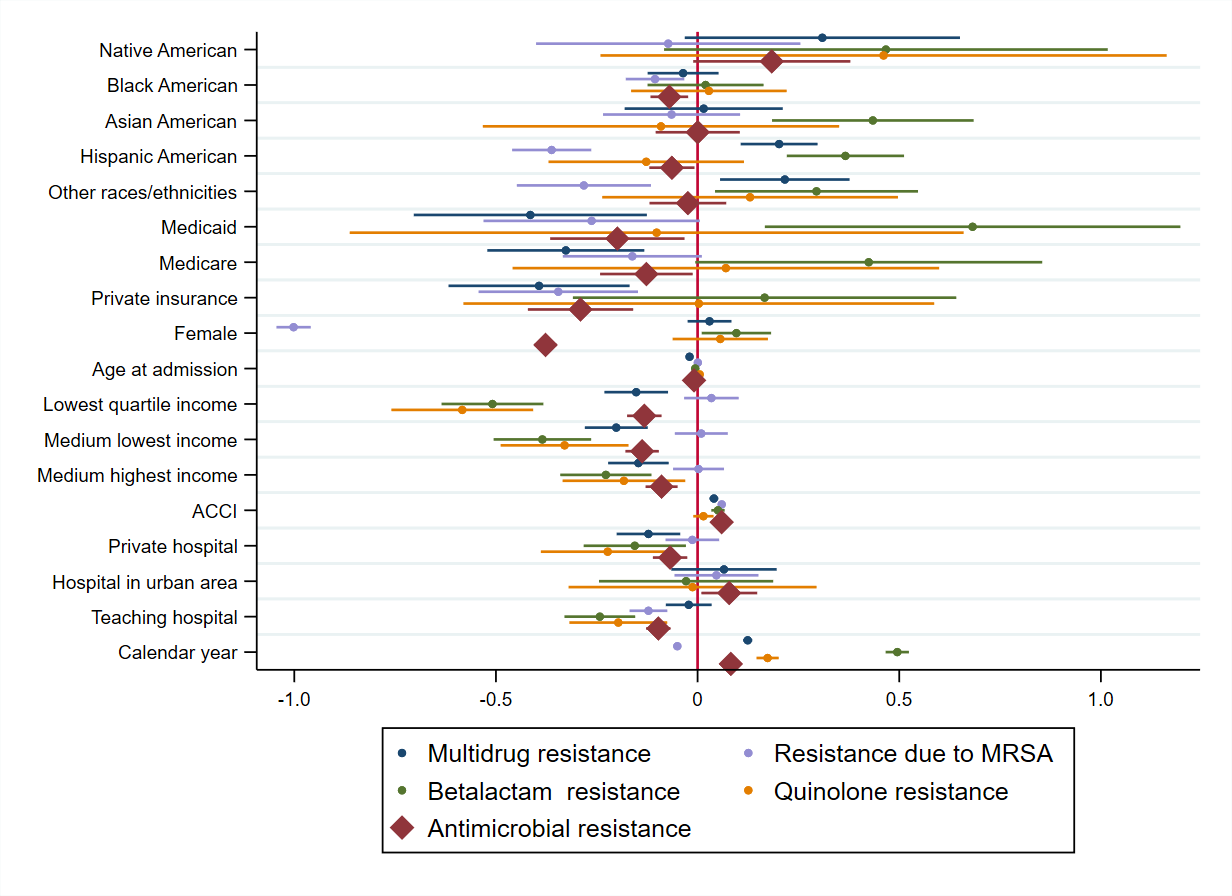 Figure S1. Factors associated with AR, BR, resistance due to MRSA, MR and QR in the sensitivity analyses. Note: AR: antimicrobial resistance, BR: beta-lactam resistance, MRSA: Methicillin-resistant Staphylococcus aureus, MR: multidrug resistance, QR: quinolone resistance. AR group includes those with BR, resistance due to MRSA, MR, and QR.Table S2. Impact of antimicrobial resistanceARBRMRSAMRQRUnadjusted modelsUnadjusted modelsUnadjusted modelsUnadjusted modelsUnadjusted modelsUnadjusted modelsAll-cause inpatient mortalitya, OR (95%CI)1.28(1.15-1.43)0.52(0.31-0.86)2.05(1.79-2.34)0.69(0.52-0.91)0.85(0.49-1.46)Discharge to healthcare facilitiesa, OR (95%CI)1.74(1.69-1.79)1.43(1.31-1.56)2.17(2.07-2.28)1.4(1.32-1.47)1.19(1.07-1.34)Length of stayb Days (95%CI)1.74(1.67 to 1.82)0.97(0.64 to 1.29)2.36(2.23 to 2.49)1.22(1.11 to 1.33)-0.12(-0.28 to 0.04)Hospital costsc 2016 USD (95%CI)2673(2535 to 2811)1621(1303 to 1939)3854(3601 to 4106)1496(1274 to 1717)76(-226 to 379)Adjusted modelsΦAdjusted modelsΦAdjusted modelsΦAdjusted modelsΦAdjusted modelsΦAdjusted modelsΦAll-cause inpatient mortalitya, OR (95%CI)1.01(0.9-1.14)0.5(0.3-0.85)1.29(1.12-1.49)0.67(0.5-0.9)0.82(0.46-1.46)Discharge to healthcare facilitiesa, OR (95%CI)1.74(1.69-1.8)1.41(1.28-1.54)2.12(2.01-2.24)1.48(1.4-1.57)1.2(1.06-1.36)Length of stayb Days (95%CI)1.11(1.05 to 1.18)0.76(0.45 to 1.08)1.35(1.25 to 1.44)0.81(0.72 to 0.9)-0.06(-0.22 to 0.1)Hospital costsc 2016 USD (95%CI)1236(1152 to 1320)911(667 to 1156)1609(1474 to 1745)611(471 to 751)135(-113 to 383)Note: a Logistic models; b Negative binomial regression model, c Generalized linear models, ΦModels were adjusted for a range of socio-demographic and clinical covariates as stated in the Method section. All models were weighted for HCUP weights to generate national estimates, the reference cases were those without antimicrobial resistance. OR: odds ratio, 95%CI: 95% confidence interval. AR: antimicrobial resistance, BR: beta-lactam resistance, MRSA: resistance due to MRSA, MR: multidrug resistance, QR: quinolone resistance. AR group includes those with BR, resistance due to MRSA, MR, and QR.Note: a Logistic models; b Negative binomial regression model, c Generalized linear models, ΦModels were adjusted for a range of socio-demographic and clinical covariates as stated in the Method section. All models were weighted for HCUP weights to generate national estimates, the reference cases were those without antimicrobial resistance. OR: odds ratio, 95%CI: 95% confidence interval. AR: antimicrobial resistance, BR: beta-lactam resistance, MRSA: resistance due to MRSA, MR: multidrug resistance, QR: quinolone resistance. AR group includes those with BR, resistance due to MRSA, MR, and QR.Note: a Logistic models; b Negative binomial regression model, c Generalized linear models, ΦModels were adjusted for a range of socio-demographic and clinical covariates as stated in the Method section. All models were weighted for HCUP weights to generate national estimates, the reference cases were those without antimicrobial resistance. OR: odds ratio, 95%CI: 95% confidence interval. AR: antimicrobial resistance, BR: beta-lactam resistance, MRSA: resistance due to MRSA, MR: multidrug resistance, QR: quinolone resistance. AR group includes those with BR, resistance due to MRSA, MR, and QR.Note: a Logistic models; b Negative binomial regression model, c Generalized linear models, ΦModels were adjusted for a range of socio-demographic and clinical covariates as stated in the Method section. All models were weighted for HCUP weights to generate national estimates, the reference cases were those without antimicrobial resistance. OR: odds ratio, 95%CI: 95% confidence interval. AR: antimicrobial resistance, BR: beta-lactam resistance, MRSA: resistance due to MRSA, MR: multidrug resistance, QR: quinolone resistance. AR group includes those with BR, resistance due to MRSA, MR, and QR.Note: a Logistic models; b Negative binomial regression model, c Generalized linear models, ΦModels were adjusted for a range of socio-demographic and clinical covariates as stated in the Method section. All models were weighted for HCUP weights to generate national estimates, the reference cases were those without antimicrobial resistance. OR: odds ratio, 95%CI: 95% confidence interval. AR: antimicrobial resistance, BR: beta-lactam resistance, MRSA: resistance due to MRSA, MR: multidrug resistance, QR: quinolone resistance. AR group includes those with BR, resistance due to MRSA, MR, and QR.Note: a Logistic models; b Negative binomial regression model, c Generalized linear models, ΦModels were adjusted for a range of socio-demographic and clinical covariates as stated in the Method section. All models were weighted for HCUP weights to generate national estimates, the reference cases were those without antimicrobial resistance. OR: odds ratio, 95%CI: 95% confidence interval. AR: antimicrobial resistance, BR: beta-lactam resistance, MRSA: resistance due to MRSA, MR: multidrug resistance, QR: quinolone resistance. AR group includes those with BR, resistance due to MRSA, MR, and QR.